ПЕДАГОГІЧНА РАДАТема :«Реалізація   наскрізних  змістовних  ліній  засобами  навчальних  предметів»Форма проведення: семінар - практикумУрок – дзеркало загальної педагогічної культури вчителя, мірило його інтелектуального багатства, показник його світогляду, ерудиції. До хорошого уроку вчитель готується все життя.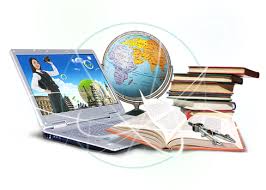  В. Сухомлинський( показ відео про осінь )1-2 слайд ( на фоні мелодії..)1.Вед. Красива осінь вишиває клениЧервоним, жовтим, срібним, золотим.А листя просить: – Виший нас зеленим!Ми ще побудем, ще не облетим.Життя – це гра, а люди в ній актори.  Кожен з яких грає головну роль власної вистави свого життя. Нам доля дарувала  головну  роль…Таку, що не спиниш, не скажеш: доволі,Бо вчитель – це сцена, де є усі ролі,І кожну не грати, а нею прожити,І душу дитячу у щастя зліпити.У тому вся суть: не для себе прожити……Так і живем ми з вами шановні колеги ..кожного року нові  зміни в освіті, інновації.. Тема нашої педагогічної ради.  «Реалізація наскрізних змістових ліній  засобами навчальних предметів»2. Важливий крок до нового змісту освіти  Потапенко О.М.( перехід на презентацію Потапенко )3. Зміст наскрізних змістових ліній як забезпечення формування ціннісних і світоглядних орієнтацій учня. Кантур О.В.( слайд 5-12)4. З досвіду роботи вчителів «Реалізація наскрізних змістових ліній під час вивчення навчальних предметів» ( перехід на презентацію Голубок Г.Л )(  перехід на презентацію Тробюк Л.В. )МЕТОД ,,  МОЗКОВИЙ ШТУРМ,,( перехід на презентацію Гриценко Л.М. )( перехід на презентацію Осадча З.Д.)ВЕД. Обговорення.ПРЕЗЕНТАЦІЯ ,, ЛЕГЕНЛА ПРО ВЧИТЕЛЯ ,, ( ПЕРЕХІД НА ПРЕЗЕНТАЦІЮ ) – Антоненко В.М.Проект рішення.